ПРАВИТЕЛЬСТВО РОССИЙСКОЙ ФЕДЕРАЦИИРАСПОРЯЖЕНИЕот 21 марта 2016 г. N 471-р1. В соответствии с Федеральным законом "О контрактной системе в сфере закупок товаров, работ, услуг для обеспечения государственных и муниципальных нужд" утвердить прилагаемый перечень товаров, работ, услуг, в случае осуществления закупок которых заказчик обязан проводить аукцион в электронной форме (электронный аукцион).2. Признать утратившими силу:распоряжение Правительства Российской Федерации от 31 октября 2013 г. N 2019-р (Собрание законодательства Российской Федерации, 2013, N 45, ст. 5861);распоряжение Правительства Российской Федерации от 25 апреля 2015 г. N 740-р (Собрание законодательства Российской Федерации, 2015, N 18, ст. 2754).Председатель ПравительстваРоссийской ФедерацииД.МЕДВЕДЕВУтвержденраспоряжением ПравительстваРоссийской Федерацииот 21 марта 2016 г. N 471-рПЕРЕЧЕНЬТОВАРОВ, РАБОТ, УСЛУГ, В СЛУЧАЕ ОСУЩЕСТВЛЕНИЯ ЗАКУПОККОТОРЫХ ЗАКАЗЧИК ОБЯЗАН ПРОВОДИТЬ АУКЦИОН В ЭЛЕКТРОННОЙФОРМЕ (ЭЛЕКТРОННЫЙ АУКЦИОН)--------------------------------<1> За исключением входящих в указанные коды ОКПД2 товаров, работ, услуг, в случае осуществления закупок которых заказчик вправе проводить конкурс с ограниченным участием и двухэтапный конкурс в соответствии с частью 2 статьи 56 и пунктом 1 части 2 статьи 57 Федерального закона "О контрактной системе в сфере закупок товаров, работ, услуг для обеспечения государственных и муниципальных нужд".<2> За исключением пищевых продуктов, закупаемых для дошкольных образовательных учреждений, общеобразовательных учреждений, образовательных учреждений начального профессионального, среднего профессионального и высшего профессионального образования, специальных (коррекционных) образовательных учреждений для обучающихся, воспитанников с ограниченными возможностями здоровья, учреждений для детей-сирот и детей, оставшихся без попечения родителей, специальных учебно-воспитательных учреждений закрытого типа для детей и подростков с девиантным (общественно опасным) поведением, нетиповых образовательных учреждений высшей категории для детей, подростков и молодых людей, проявивших выдающиеся способности, образовательных учреждений дополнительного образования детей и других организаций, осуществляющих образовательный процесс для детей, медицинских организаций, учреждений социального обслуживания, организаций отдыха детей и их оздоровления и (или) на оказание услуг общественного питания для указанных учреждений и организаций.<3> За исключением детской одежды.<4> Сноска исключена с 1 сентября 2020 года. - Постановление Правительства РФ от 25.06.2020 N 921.<5> За исключением услуг по обеспечению питанием и обслуживанию ритуально-обрядовых мероприятий (свадеб, банкетов по случаю рождения ребенка, юбилея и др.).<6> За исключением наборов сувенирных и подарочных (блокноты и записные книжки), бюллетеней для голосования на выборах и референдумах.<7> За исключением услуг по обмену жилого недвижимого имущества.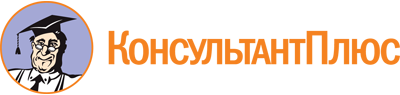 Распоряжение Правительства РФ от 21.03.2016 N 471-р
(ред. от 25.06.2020)
<О перечне товаров, работ, услуг, в случае осуществления закупок которых заказчик обязан проводить аукцион в электронной форме (электронный аукцион)>Документ предоставлен КонсультантПлюс

www.consultant.ru

Дата сохранения: 12.02.2021
 Список изменяющих документов(в ред. распоряжений Правительства РФ от 13.05.2016 N 890-р,от 10.08.2016 N 1682-р, от 12.02.2018 N 213-р, от 03.06.2019 N 1177-р,Постановления Правительства РФ от 25.06.2020 N 921)Список изменяющих документов(в ред. распоряжений Правительства РФ от 13.05.2016 N 890-р,от 10.08.2016 N 1682-р, от 12.02.2018 N 213-р, от 03.06.2019 N 1177-р,Постановления Правительства РФ от 25.06.2020 N 921)Код по Общероссийскому классификатору продукции по видам экономической деятельности ОК 034-2014 (КПЕС 2008) <1>Наименование01 <2>Продукция и услуги сельского хозяйства и охоты (кроме кодов 01.4, 01.7)02Продукция лесоводства, лесозаготовок и связанные с этим услуги03 <2>Рыба и прочая продукция рыболовства и рыбоводства; услуги, связанные с рыболовством и рыбоводством05Уголь06Нефть сырая и газ природный07Руды металлические08Продукция горнодобывающих производств прочая09Услуги в области добычи полезных ископаемых10 <2>Продукты пищевые11 <2>Напитки12Изделия табачные13Текстиль и изделия текстильные14 <3>Одежда15Кожа и изделия из кожи16Древесина и изделия из дерева и пробки (кроме мебели); изделия из соломки и материалов для плетения17Бумага и изделия из бумаги19.1Продукция коксовых печей19.2Нефтепродукты19.30.11Уголь и антрацит агломерированный20Вещества химические и продукты химические21Средства лекарственные и материалы, применяемые в медицинских целях22Изделия резиновые и пластмассовые23Продукты минеральные неметаллические прочие (кроме кодов 23.13.13.140, 23.13.13.142, 23.32.12, 23.41.11.110, 23.41.12)24Металлы основные25Изделия металлические готовые, кроме машин и оборудования (кроме кодов 25.30.2, 25.71.14.120, 25.71.14.130, 25.40.1)26Оборудование компьютерное, электронное и оптическое(в ред. распоряжения Правительства РФ от 03.06.2019 N 1177-р)(в ред. распоряжения Правительства РФ от 03.06.2019 N 1177-р)27Оборудование электрическое28Машины и оборудование, не включенные в другие группировки (кроме кодов 28.22.18.150, 28.99.39.150)29Средства автотранспортные, прицепы и полуприцепы30Средства транспортные и оборудование, прочие (кроме кодов 30.1, 30.3, 30.92.2)32.5Инструменты и оборудование медицинские (кроме кодов 32.50.22.120, 32.50.22.121, 32.50.22.190)(в ред. распоряжения Правительства РФ от 03.06.2019 N 1177-р)(в ред. распоряжения Правительства РФ от 03.06.2019 N 1177-р)32.9Изделия готовые, не включенные в другие группировки33Услуги по ремонту и монтажу машин и оборудования35.30.2Лед; услуги по подаче охлажденного воздуха и холодной воды36 <2>Вода природная; услуги по очистке воды и водоснабжению37Услуги по водоотведению; шлам сточных вод38Услуги по сбору, обработке и удалению отходов; услуги по утилизации отходов41.2Исключено с 1 сентября 2020 года. - Постановление Правительства РФ от 25.06.2020 N 92142Исключено с 1 сентября 2020 года. - Постановление Правительства РФ от 25.06.2020 N 92143Исключено с 1 сентября 2020 года. - Постановление Правительства РФ от 25.06.2020 N 92145Услуги по оптовой и розничной торговле и услуги по ремонту автотранспортных средств и мотоциклов46Услуги по оптовой торговле, кроме оптовой торговли автотранспортными средствами и мотоциклами47Услуги по розничной торговле, кроме розничной торговли автотранспортными средствами и мотоциклами49Услуги сухопутного и трубопроводного транспорта (кроме кодов 49.1, 49.31.21, 49.39.11, 49.5)(в ред. распоряжения Правительства РФ от 12.02.2018 N 213-р)(в ред. распоряжения Правительства РФ от 12.02.2018 N 213-р)50Услуги водного транспорта52.2Услуги транспортные вспомогательные (кроме кодов 52.21.19.114, 52.21.3)53Услуги почтовой связи и услуги курьерские (кроме кода 53.20.11.190)55Услуги по предоставлению мест для временного проживания (кроме кодов 55.30.12, 55.90.19 - в части услуг по организации отдыха и оздоровления детей)(в ред. распоряжения Правительства РФ от 10.08.2016 N 1682-р)(в ред. распоряжения Правительства РФ от 10.08.2016 N 1682-р)56 <5>Услуги общественного питания (кроме кодов 56.10, 56.21)58 <6>Услуги издательские (кроме кодов 58.19.12, 58.19.15)61Услуги телекоммуникационные64Услуги финансовые, кроме услуг по страхованию и пенсионному обеспечению66Услуги вспомогательные, связанные с услугами финансового посредничества и страхования (кроме кодов 66.11.12.140, 66.19.32 - в части услуг, оказываемых при осуществлении управления остатками средств на едином счете бюджета, 66.12.11 - в части услуг по организации облигационных займов)68 <7>Услуги по операциям с недвижимым имуществом (кроме кода 68.31.16)79.11Услуги туристических агентств81.21.10Услуги по общей уборке зданий81.22.11Услуги по мытью окон81.22.12Услуги по чистке и уборке специализированные81.22.13Услуги по чистке печей и дымоходов81.29.11Услуги по дезинфекции, дезинсекции и дератизации82.92Услуги по упаковыванию95Услуги по ремонту компьютеров, предметов личного потребления и бытовых товаров96Услуги персональные прочие (кроме кодов 96.02.1, 96.03, 96.09.12, 96.09.19)